Type your name 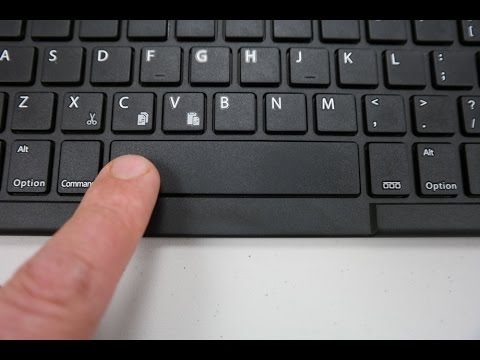 Use the spacebar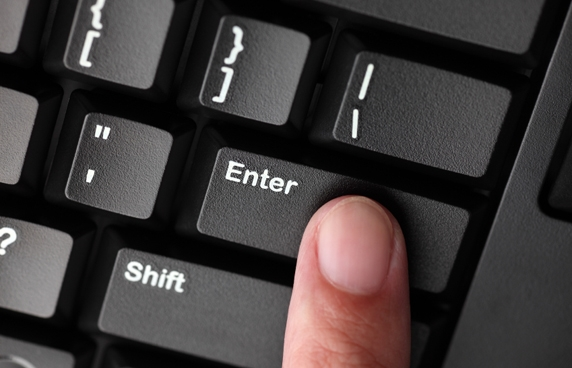 Use the enter key Use the backspace keyMouse mouse mouseScreen screen screenEnterEnterEnterKeyboardKeyboardKeyboardDelete this writing!Delete this writing!